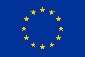 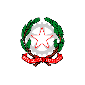 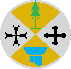 ISTITUTO COMPRENSIVO STATALE “E.Borrello-F.Fiorentino”Via Matarazzo snc  - 88046 LAMEZIA TERME (CZ)czic868008@istruzione.it - czic868008@pec.istruzione.it - https://www.icborrellofiorentino.edu.itTel.: 0968/437119 - Fax: 0968/437119 - C.F.: 82006310799 (Cod. Un.: UF4OVY – Nome Ufficio: Uff_eFatturaPA – Codice iPA: istsc_czic868008)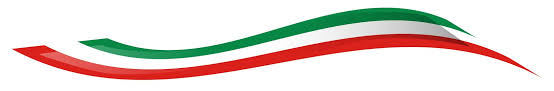 RELAZIONE INIZIALE A. S. ____/____Sostegno e Integrazione scolasticaAlunno: ……………………………………………………………………………………………………………….Diagnosi Funzionale: ………………………………………………………………………………………………Frequentante la sezione/classe __________ della scuola:Diagnosi funzionale________________________________________________________________________________________________________________________________________________________________________________________________L’alunno/a è in grado di seguire le attività, discipline, materie curriculari della classe:                       SI  (    )         Parzialmente (    )         NO  (    )Descrivere le attività, discipline o materie che riesce a seguire con la sua classe: Elenco delle attività, situazioni, discipline, materie, in cui l’alunno/o mostra maggiori interessi o capacità:  Breve sintesi dei livelli di competenza raggiunti nelle aree fondamentali dello sviluppo Area affettivo relazionale____________________________________________________________________________________________________________________________________________________________________________Area dell’autonomia personale e sociale_______________________________________________________________________________________________________________________________________________________________Area della comunicazione linguistica__________________________________________________________________________________________________________________________________________________________________Area sensoriale percettiva___________________________________________________________________________________________________________________________________________________________________________Area psico-motoria_________________________________________________________________________________________________________________________________________________________________________________Area neuropsicologica e cognitiva____________________________________________________________________________________________________________________________________________________________________AREA DEGLI APPRENDIMENTI CURRICULARIArea linguistico – espressiva________________________________________________________________________________________________________________________________________________________________________________________________Area logico - matematica________________________________________________________________________________________________________________________________________________________________________________________________Area antropologica________________________________________________________________________________________________________________________________________________________________________________________________________________________________________________________________Area dell’autonomia scolastica________________________________________________________________________________________________________________________________________________________________________________________________N. di ore settimanali di sostegno didattico ________________N. di ore settimanali dell’assistente all’autonomia e alla comunicazione_______N. di ore settimanali dell’assistente igienico-sanitario_________Tipo di programmazione adottata: _______________________________________________ Data ……………………………                                                                                                         Il Docente specializzatoDell’infanzia Primaria  grado                 Dell’infanzia Primaria  grado                 Secondaria di I grado                                  Secondaria di I grado                                  Secondaria di I grado                                  DocumentazioneDocumentazione Certificazione 			         data:          validità:	 Diagnosi Funzionale 	                    data ultima compilazione:  Profilo Dinamico Funzionale                  data ultima compilazione:  Documentazione aggiuntiva 	        data ultima compilazione:  Certificazione 			         data:          validità:	 Diagnosi Funzionale 	                    data ultima compilazione:  Profilo Dinamico Funzionale                  data ultima compilazione:  Documentazione aggiuntiva 	        data ultima compilazione: FAMIGLIAFAMIGLIA                Cognome nomeParentela                  Situazione di partenza___________________________________________________________________________________________________________________________________________________________________________________________________________________________________________________________________________________________________________________________________________________________________________________________________________ORGANIZZAZIONE SCOLASTICAOrario della classeOrario della classeOrario della classeOrario della classeOrario della classeOrario della classeOrario della classeOrarioLunedìMartedìMercoledìGiovedìVenerdìSabatoInterventi scolastici programmati per l’alunnoInterventi scolastici programmati per l’alunnoInterventi scolastici programmati per l’alunnoInterventi scolastici programmati per l’alunnoInterventi scolastici programmati per l’alunnoInterventi scolastici programmati per l’alunnoInterventi scolastici programmati per l’alunnoOrarioLunedìMartedìMercoledìGiovedìVenerdìSabato